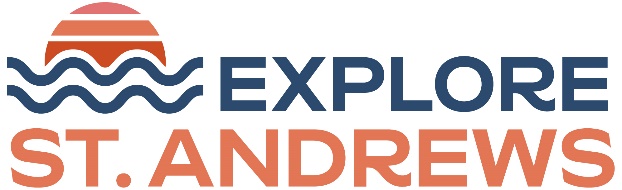 Festival, Event, and Community Events Grant Programsfinal reportFestival/ Event program Information:Name of festival or Event:	       										Dates of the festival or Event:										Grant received (amount): 											Applicant Information:Name of organization (if different than festival):								Contact person:						 Title :						Address:																				  Postal code:						Telephone (W): 					 (C):  							E-mail:								Festival Results:Please provide information relating to each of the following questions and attach to this report:How were Explore St. Andrew’s program’s objectives and target outcomes met through the festival? (Please address each of the four (4) points as noted in the guidelines)Attracts visitors from outside the immediate area that will provide additional economic impact (accommodation stays, food & beverage and retail impact) while attending the event/festival.Demonstrates community involvement.Must have elements open to the public to attend and/or participate in.Has specific start and end dates (maximum 14 days) and is concentrated in one specific where the tourism levy is collected (St. Andrews municipality).What was the attendance for the festival/event? (How does that compare with attendance of the previous year?)How was the festival/event’s target audience reached? (Attach supporting documents in PDF format: posters, press releases, advertising, etc.) How was the TALB’s financial assistance acknowledged?  (Attach supporting documents in PDF format: posters, advertising, program, and press clippings, etc.)Did the TALB’s financial support help in leveraging other sources of funding? If so, how much funding was leveraged as a direct result of having received TALB funding?What was the economic impact of your festival? Please elaborate on direct and indirect economic impact.For Festival/Events Program Grants (over $500.00) Please attach an in-house produced financial statement of the festival’s actual expenditures and revenues. I certify that, to the best of my knowledge, the information provided in the final report and in the attached documents is accurate and complete.Please send the final report and all supporting documents via email to chelsea@kingsbraegarden.com Name:Position/Title:Signature:Date: